JOGOS INTERNOSREGULAMENTODAMAS, XADREZ, TENIS DE MESA E POKEMON TCGOs jogos de tabuleiro e de mesa terão seus dias e horas marcados na tabela dos JOGOS INTERNOS  A tabela dos JOGOS INTERNOS será disponibilizado no site do DELC e impresso nos corredores da escola e DELC.DAMASXADREZTENIS DE MESA (Ping pong)POKEMON TCGCada uma dessas atividades tem suas regras específicas e conhecidas mundialmente. O aluno matriculado em uma dessas modalidades deverá ter um conhecimento prévio de sua jogabilidade para evitar maiores constragimentos.Maiores informações das regras:DAMAS http://www.damasciencias.com.br/regras/regras_do_jogo.htmlXADREZ https://www.baquara.com/xadrez/movimentos.htmhttps://help.gnome.org/users/glchess/stable/chess-rules.html.pt_BRTENIS DE MESA https://www.esportesexpress.com/regras/regras-de-tenis-de-mesasPOKEMON TCG http://www.copag.com.br/pokemon/conheca-o-jogo/https://www.youtube.com/watch?v=PhcLmwfqacYIMPORTANTE DIZER QUE TODAS ESSAS MODALIDADES TERÃO COMISSÃO DE ARBITRAGEM QUE SERVIRÃO COMO JUIZES PARA EVITAR OS IMPASSES E DESACORDOS DOS JOGADORES. Joguem sempre dentro das regras e bons jogos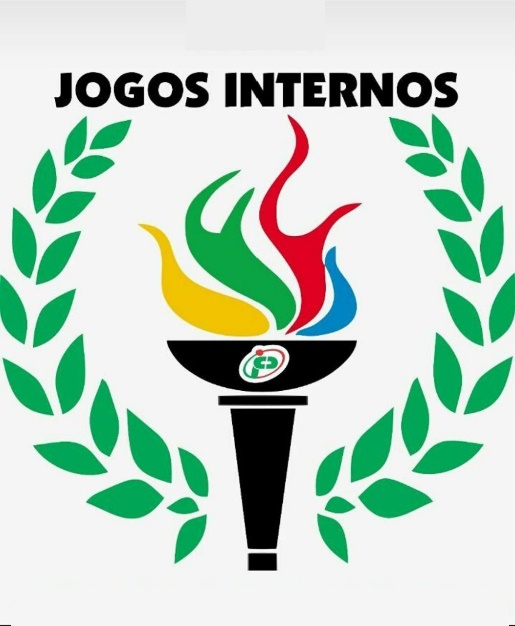 delc3088 4903http://colegiopetronio.com.br/delc/delc@colegiopetronio.com.brJOGOS INTERNOSREGULAMENTODAMAS, XADREZ, TENIS DE MESA E POKEMON TCGOs jogos de tabuleiro e de mesa terão seus dias e horas marcados na tabela dos JOGOS INTERNOS  A tabela dos JOGOS INTERNOS será disponibilizado no site do DELC e impresso nos corredores da escola e DELC.DAMASXADREZTENIS DE MESA (Ping pong)POKEMON TCGCada uma dessas atividades tem suas regras específicas e conhecidas mundialmente. O aluno matriculado em uma dessas modalidades deverá ter um conhecimento prévio de sua jogabilidade para evitar maiores constragimentos.Maiores informações das regras:DAMAS http://www.damasciencias.com.br/regras/regras_do_jogo.htmlXADREZ https://www.baquara.com/xadrez/movimentos.htmhttps://help.gnome.org/users/glchess/stable/chess-rules.html.pt_BRTENIS DE MESA https://www.esportesexpress.com/regras/regras-de-tenis-de-mesasPOKEMON TCG http://www.copag.com.br/pokemon/conheca-o-jogo/https://www.youtube.com/watch?v=PhcLmwfqacYIMPORTANTE DIZER QUE TODAS ESSAS MODALIDADES TERÃO COMISSÃO DE ARBITRAGEM QUE SERVIRÃO COMO JUIZES PARA EVITAR OS IMPASSES E DESACORDOS DOS JOGADORES. Joguem sempre dentro das regras e bons jogos